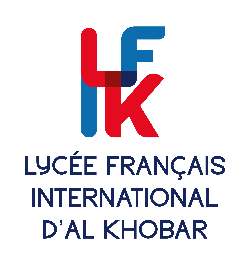 ACTIVITE PERISCOLAIRE2022-2023FICHE PRESENTATIONRemplir une fiche par activitéSignatureNom de l’activité :Nom de l’activité :Nom de l’activité :Nom de l’activité :Nom de l’activité :Description rapide de l’activité :Description rapide de l’activité :Description rapide de l’activité :Description rapide de l’activité :Description rapide de l’activité :Animateur :Animateur :Mail animateur :Mail animateur :Téléphone animateur :Téléphone animateur :Age cible des participants :Nombre max de participant par séance :Durée d’une séance :Durée d’une session :Description du local pour réaliser l’activité :Matériel nécessaire pour l’activité :Remplir l’autorisation préalable de dépenseContraintes horaires ou journalière de l’animateur :Contraintes horaires ou journalière de l’animateur :Remarques :Remarques :Remarques :Remarques :Remarques :